Washima Huq of Texas Trust Named to Greater Arlington 40 Under 40Inaugural Class will be Honored on November 17Arlington, Texas – October 13, 2022 – The Greater Arlington Chamber of Commerce announced its inaugural 40 Under 40 class. Texas Trust Credit Union is honored that its executive director of the Texas Trust Gives Foundation, Washima Huq, is part of this aspiring leadership class.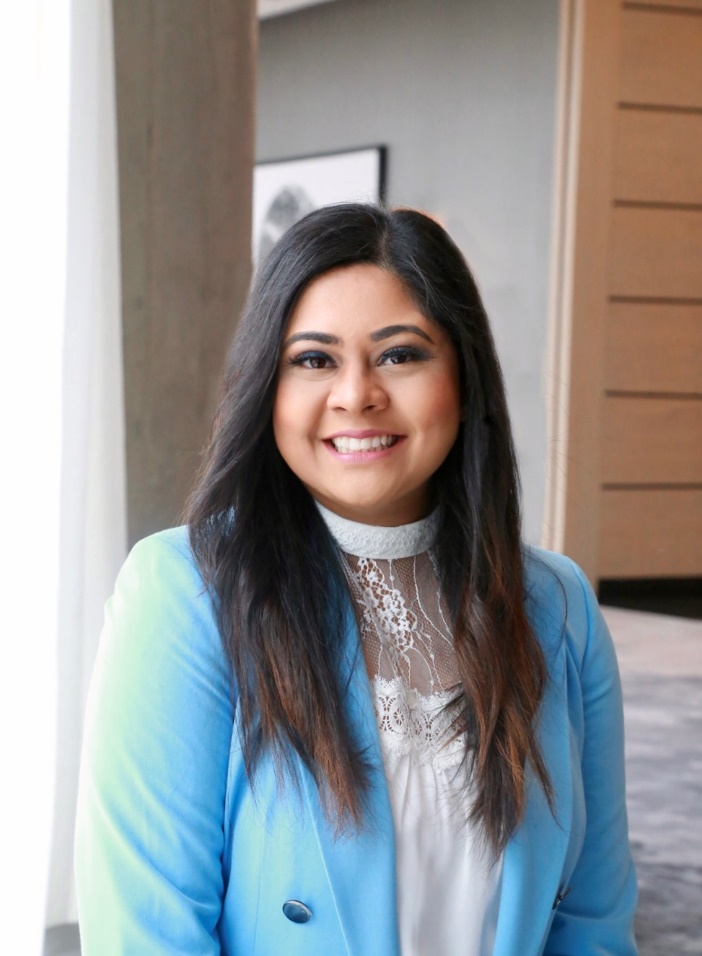 Huq is actively involved in a number of community and civic organizations outside of her duties managing the Texas Trust Gives Foundation, where she oversees the charitable giving of the $1.8 billion credit union. Huq serves on advisory boards and committees for the Asian Business Council, the Greater Arlington Chamber of Commerce, the Cooper Street YMCA, Arlington Women’s Alliance, Mansfield ISD Superintendent’s Advisory Council, and Cornerstone League’s Young Professionals Group. Earlier this year, Huq was named the 2022 Rising Star by the Greater Arlington Chamber’s Women’s Alliance. She has also received a number of other professional awards, including being named the Cornerstone League Young Professional of the Year in 2021.“Washima is driven to make a difference and is determined to succeed,” said Ginia Chapline, COO of Texas Trust Credit Union. “She proactively pursues initiatives and community involvement where she can learn, lead, and lift others up, so that everyone can achieve their goals and dreams.”The recipients of this year’s 40 Under 40 class will be honored at an event November 17. They will also be featured in the November issue of Arlington Today.A high resolution image of Huq can be downloaded here.About Texas Trust Credit UnionTexas Trust Credit Union has been helping build brighter financial futures since its modest beginning in 1936. Today, the full-service credit union serves more than 133,000 members. With assets of more than $1.8 billion, Texas Trust is the 6th largest credit union in North Texas and the 17th largest in Texas. With a focus on the community, Texas Trust is creating a legacy of giving through generous financial donations that support local school programs and activities, non-profit organizations, and student scholarships; and by providing volunteer resources through its Community Unity team, which supports scores of charitable events each year. For more information, visit TexasTrustCU.org or follow us on Facebook at facebook.com/texastrustcu or Twitter at @texastrustcu.###